РЕСПУБЛИКА  КРЫМАДМИНИСТРАЦИЯ  НИЖНЕГОРСКОГО СЕЛЬСКОГО ПОСЕЛЕНИЯНИЖНЕГОРСКОГО РАЙОНА РЕСПУБЛИКИ КРЫМПОСТАНОВЛЕНИЕ« 21 »      декабря            2021 г.                       № 507                                   пгт. НижнегорскийО проведении проверки наличия обстоятельств, служащих основанием для принятия решения о снятии граждан и (или) совместно проживающих с ними членов семьи, состоящих на учете в качестве нуждающихся в жилом помещении, с учета, в том числе принятых на учет в качестве нуждающихся в улучшении жилищных условий до 21 марта 2014 года Руководствуясь Жилищным Кодексом Российской Федерации, Законом Республики Крым от 06.07.2015 № 130 - ЗРК/2015 «О регулировании некоторых вопросов в области жилищных отношений в Республике Крым», Федеральным законом от 06.10.2003 № 131-Ф3 «Об общих принципах организации местного самоуправления в Российской Федерации»,  Приказом Министерства регионального развития Российской Федерации от 25.02.2005 г. № 18 «Об утверждении методических рекомендаций для субъектов Российской Федерации и органов местного самоуправления по определению порядка ведения органами местного самоуправления учета граждан в качестве нуждающихся в жилых помещениях, предоставляемых по договорам социального найма, и по предоставлению таким гражданам жилых помещений по договору социального найма», Постановлением Совета министров Республики Крым от 13.10.2015 года № 611 «Об утверждении Порядка обеспечения жильем граждан из числа ранее депортированных», Поручением Главы Республики Крым № 01-62/273 от 19.09.2015, Уставом муниципального образования Нижнегорское сельское поселение Нижнегорского района Республики Крым,Постановлением  администрации Нижнегорского сельского поселения Нижнегорского района Республики Крым от 15 декабря 2020 г. № 569, Порядком проведения проверки наличия обстоятельств, служащих основанием для принятия решения о снятии граждан и (или) совместно проживающих с ними членов семьи, состоящих на учете в качестве нуждающихся в жилом помещении, с учета, администрация Нижнегорского сельского поселения ПОСТАНОВИЛА:Провести проверку обстоятельств, служащих основанием для принятия решения о снятии гражданина и совместно проживающих с ним членов семьи, состоящих на учете в качестве нуждающихся в жилых помещениях, предоставляемых по договорам социального найма, с учета в администрации Нижнегорского сельского поселения Нижнегорского района Республики Крым в срок с 10 января до 31 января 2022 г.Отделу по предоставлению муниципальных услуг  администрации Нижнегорского сельского поселения: При проведении проверки наличия обстоятельств, служащих основанием для принятия решения о снятии граждан и (или) совместно проживающих с ними членов семьи, состоящих на учете в качестве нуждающихся в жилом помещении, с учета руководствоваться Порядком проведения проверки наличия обстоятельств, служащих основанием для принятия решения о снятии граждан и (или) совместно проживающих с ними членов семьи, состоящих на учете в качестве нуждающихся в жилом помещении, с учета, утверждённым настоящим постановлением, административным регламентом предоставления муниципальной услуги «Перерегистрация граждан, состоящих на учете в качестве нуждающихся в жилых помещения, предоставляемых по договорам социального найма в администрации Нижнегорского  сельского поселения Нижнегорского района Республики Крым».По итогам проведения проверки наличия обстоятельств, служащих основанием для принятия решения о снятии граждан и (или) совместно проживающих с ними членов семьи, состоящих на учете в качестве нуждающихся в жилом помещении, с учета:-  выявленные изменения внести в учетные дела граждан;- сформировать списки граждан, принятых на учет в качестве нуждающихся в жилых помещениях, предоставляемых по договорам социального найма и  опубликовать в средствах массовой информации до 01 мая 2022 года.Обнародовать настоящее постановление на информационных стендах  Нижнегорского сельского совета Нижнегорского района Республики Крым, на официальном сайте муниципального образования Нижнегорское сельское поселение в информационно-телекоммуникационной  в сети общего пользования «Интернет» http://nizhnegorskij.admonline.ru/.Постановление вступает в силу с момента его официального обнародования.Контроль за исполнением настоящего постановления оставляю за собой.Председатель Нижнегорского сельского совета-глава администрации Нижнегорского сельского поселения                      С. В. ЮрченкоПриложение № 1к постановлению администрации Нижнегорского сельского поселения Нижнегорского района Республики Крым от 15 декабря 2020 г. № 569ПОРЯДОК проведения проверки наличия обстоятельств, служащих основанием для принятия решения о снятии граждан и (или) совместно проживающих с ними членов семьи, состоящих на учете в качестве нуждающихся в жилом помещении, с учетаПроверка наличия обстоятельств, служащих основанием для принятия решения о снятии граждан и (или) совместно проживающих с ними членов семьи, состоящих на учете в качестве нуждающихся в жилом помещении, с учета,  проводится в соответствии с жилищным законодательством Российской Федерации и Республики Крым.Проверка наличия обстоятельств, служащих основанием для принятия решения о снятии граждан и (или) совместно проживающих с ними членов семьи, состоящих на учете в качестве нуждающихся в жилом помещении, с учета проводится  в целях:- при рассмотрении вопроса о предоставлении гражданам по договорам социального найма жилых помещений;- выявления  граждан, вставших на учет для получения жилья по договору социального найма, жилищные условия, которых изменились по каким-либо причинам;- уточнения обстоятельств, являющихся основанием для снятия граждан, состоящих на учете в качестве нуждающихся в жилых помещениях, предоставляемых по договорам социального найма.Для осуществления проверки наличия обстоятельств, служащих основанием для принятия решения о снятии граждан и (или) совместно проживающих с ними членов семьи, состоящих на учете в качестве нуждающихся в жилом помещении, с учета администрация Нижнегорского сельского поселения Нижнегорского района Республики Крым согласно имеющимся спискам лиц, состоящих на учете в качестве нуждающихся в жилых помещениях, предоставляемых по договорам социального найма, уведомляет граждан о проводимой проверке наличия обстоятельств, служащих основанием для принятия решения о снятии граждан и (или) совместно проживающих с ними членов семьи, состоящих на учете в качестве нуждающихся в жилом помещении, с учета письмом. Уведомление должно содержать сведения о порядке проведения такой проверки.Проверка наличия обстоятельств, служащих основанием для принятия решения о снятии граждан и (или) совместно проживающих с ними членов семьи, состоящих на учете в качестве нуждающихся в жилом помещении, с учета  проводится администрацией  Нижнегорского сельского поселения,  в период времени установленный постановлением администрации Нижнегорского сельского поселения Нижнегорского района Республики Крым.Списки учета подлежат обнародованию на официальном сайте муниципального образования Нижнегорское сельское поселение в информационно-телекоммуникационной  в сети общего пользования «Интернет» http://nizhnegorskij.admonline.ru/ и на информационных стендах, расположенных на территории Нижнегорского сельского поселения, в средствах массовой информации  до 01 мая ежегодно. В ходе проведения проверок наличия обстоятельств, служащих основанием для принятия решения о снятии гражданина и (или) совместно проживающих с ним членов семьи, состоящих на учете в качестве нуждающихся в жилых помещениях, предоставляемых по договорам социального найма, с учета, администрация Нижнегорского сельского поселения, запрашивает у граждан и (или) по межведомственным запросам необходимые для проведения проверок документы, являющиеся основаниями для принятия граждан на учет.В целях проведения проверки гражданин, состоящий на учете в качестве нуждающегося в жилых помещениях, предоставляет в администрацию Нижнегорского сельского поселения Нижнегорского района Республики Крым  в отдел по предоставлению муниципальных услуг по адресу: Республика Крым, Нижнегорский район, пгт. Нижнегорский, ул. Школьная, д.8а  кабинет №  3, дни приема вторник, четверг с 9.00 до 16.00, перерыв с 12.00 до 13.00 следующие необходимые и надлежаще оформленные учетные документы:Паспорт или иной документ, удостоверяющий личность и подтверждающий гражданство Российской Федерации гражданина и членов его семьи.Документы, подтверждающие родственные отношения гражданина и лиц, указанных в качестве членов его семьи (свидетельство о рождении детей, свидетельство о заключении или расторжение брака и др.).Правоустанавливающий документ на жилое помещение, где заявитель и его семья проживают на момент подачи заявления (договор социального найма или ордер, свидетельство о праве собственности и иные документы).Технический паспорт жилого помещения либо другой документ, содержащий техническую характеристику жилого помещения.Документы, подтверждающие, что занимаемое гражданином и членами его семьи жилое помещение не отвечает установленным для жилых помещений требованиям, - для граждан, жилые помещения которых признаны в установленном порядке непригодными для проживания и ремонту или реконструкции не подлежат.Документы, подтверждающие в соответствии с установленным федеральным законодательством перечнем тяжёлую форму хронического заболевания гражданина или члена его семьи, при которой совместное проживание с ним в одной квартире невозможно, - для граждан, страдающих тяжёлыми формами хронических заболеваний.Для граждан, имеющих статус: многодетная семья, участник боевых действий, участник ВОВ, реабилитированный, ликвидатор на ЧАЭС и т. д.,  документы, подтверждающие вышеуказанный статус.Заявления о снятии граждан с учета в качестве нуждающихся в жилом помещении.Для подтверждения статуса малоимущих: -  документы, содержащие сведения о доходах заявителя и членов его семьи за календарный год, предшествующий перерегистрации;-  отчеты об оценке находящегося в собственности заявителя и членов его семьи или одиноко проживающего гражданина и подлежащего налогообложению имущества, составленные в соответствии с законодательством об оценочной деятельности не ранее шести месяцев до даты начала перерегистрации.Декларацию  сведений о гражданах, зарегистрированных в жилом помещении  по месту жительства заявителя и иных сведенияхСогласие на обработку персональных данных (при необходимости).Заявление о перерегистрации граждан нуждающихся в жилых помещениях, предоставляемых по договорам социального найма на территории муниципального образования  Нижнегорское сельское поселение Нижнегорского района Республики Крым, в случае изменения состава семьи, места жительства, статуса и т. д.Документы,  указанные в пунктах 2 - 7  предоставляются в оригиналах для обозрения, в случае, если  в данные документы были внесены изменения, либо была произведена замена, тогда предоставляются также их копии. В случае направления документов по почте – нотариально заверенные копии.Не допускается принятие администрацией Нижнегорского сельского поселения Нижнегорского района Республики Крым предоставленных гражданином учетных документов с истекшим сроком действия. Документы должны быть датированы не позднее одного месяца на дату их принятия администрацией, кроме документов, у которых определен другой срок действия.По межведомственным запросам для проведения проверок запрашиваются документы в:                   Комитете по государственной регистрации права и кадастру Республики Крым    в части предоставления информации об отсутствии или наличии жилых помещений, принадлежащих гражданину и членам его семьи на праве собственности;Органах регистрации актов гражданского состояния граждан;Органах нотариата  в части выдачи доверенностей;Органах опеки и попечительства в части выдачи справок;    	Управляющих компаниях  в части предоставления справок о регистрации;	Департаменте труда и социальной защиты населения;	Органах министерства внутренних дел и их подразделениях.В ходе проведения  проверки наличия обстоятельств, служащих основанием для принятия решения о снятии граждан и (или) совместно проживающих с ними членов семьи, состоящих на учете в качестве нуждающихся в жилом помещении, с учета администрацией Нижнегорского сельского поселения производятся расчеты обеспеченности граждан, состоящих на учете, общей жилой площадью и жилой площадью, для граждан принятых на учет до 21.03.2014 г., а также расчеты, необходимые для признания граждан малоимущими в целях предоставления им по договорам социального найма жилых помещений.Администрация Нижнегорского  сельского поселения Нижнегорского района Республики Крым в ходе проведения  проверки наличия обстоятельств, служащих основанием для принятия решения о снятии граждан и (или) совместно проживающих с ними членов семьи, состоящих на учете в качестве нуждающихся в жилом помещении, с учета, уточняет изменения в жилищных условиях граждан, состоящих на учёте, а также другие обстоятельства, имеющие значение для подтверждения нуждаемости в улучшении жилищных условий, и снимает граждан с учёта нуждающихся в жилых помещениях муниципального жилищного фонда, предоставляемых по договорам социального найма, в случаях:1) подачи ими заявления о снятии с учёта;2) утраты ими оснований, дающих право на получение жилого помещения по договору социального найма;3) их выезда на постоянное место жительства в другое муниципальное образование;4) получения ими в установленном порядке от органа государственной власти или органа местного самоуправления бюджетных средств на приобретение или строительство жилого помещения;5) предоставления им в установленном порядке от органа государственной власти или органа местного самоуправления земельного участка для строительства жилого дома;6) выявления в документах, предоставленных ими в орган, осуществляющий постановку на учёт, сведений, не соответствующих действительности и послуживших основанием принятия на учёт, а также неправомерных действий должностных лиц органа, осуществляющего постановку на учёт, при решении вопроса о постановки на учёт. Все изменения, выявленные в ходе проведения  проверки наличия обстоятельств, служащих основанием для принятия решения о снятии граждан и (или) совместно проживающих с ними членов семьи, состоящих на учете в качестве нуждающихся в жилом помещении, с учета, вносятся в учетные дела граждан.Снятие граждан с учёта нуждающихся в жилых помещениях муниципального жилищного фонда, предоставляемых по договорам социального найма, осуществляется постановлением администрации Нижнегорского сельского поселения в течение 30 рабочих дней со дня выявления обстоятельств, являющихся основанием для принятия такого решения.О снятии с учёта нуждающихся в жилых помещениях муниципального жилищного фонда, предоставляемых по договорам социального найма, граждане уведомляются письменно.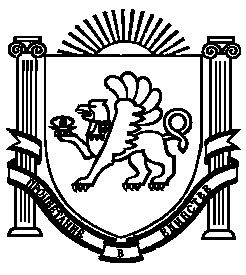 